Hygienintroduktion – vikarier/praktikanterVälkommen till vårt kök!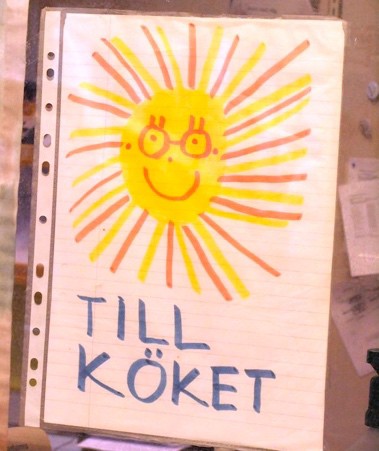 Bra att du kan hjälpa till med maten! För att maten som vi serverar ska vara fräsch och säker gäller följande regler hos oss:Kökspersonalen får inte sprida smitta med maten till matgästerna. Rapportera till arbetsgivaren och arbeta inte med maten i köket om du: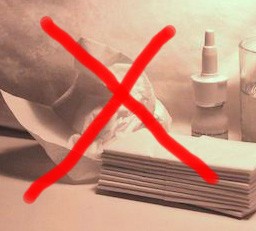 är förkyld eller har ont i halsenhar kräkts eller haft diarré de senaste 48 timmarnahar ett infekterat sår på händernaom du bär på smitta av Salmonella, Shigella eller EHEC.Använd rena arbetskläder, skor och hårskydd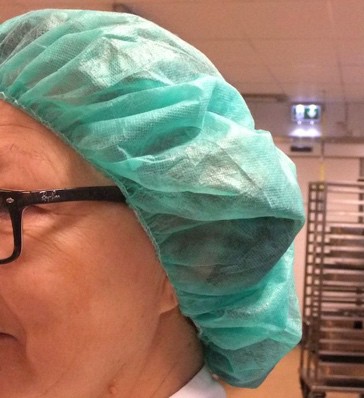 Tvätta händerna: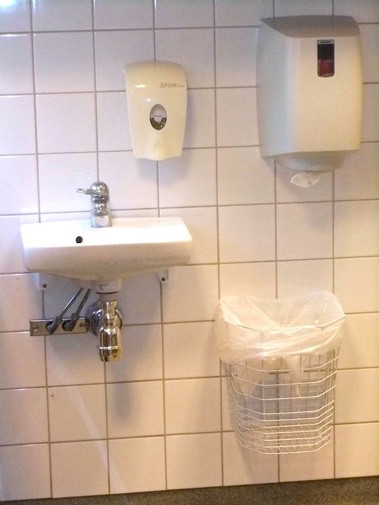 innan du börjar arbeta med matenefter rast/toalettbesöknär du ätit, druckit eller röktnär du rört ansikte/hårnär du nyst/hostat/snutit digvid byte av arbetsmomentefter hantering av rått kött/färs/fågel/fiskefter rengöringsarbeteefter soptömningTa av smycken och klocka och tvätta händerna ordentligt med flytande tvål. Torka händerna med papper. Använd handsprit efter toalettbesök.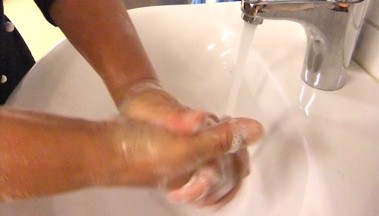 Om du har eller får ett sår på handen, som inte är infekterat ska du använda plåster och engångshandske. Byt handsken lika ofta som du skulle ha tvättat eller sköljt händerna. (Om du har ett infekterat sår ska du inte arbeta med oförpackad mat)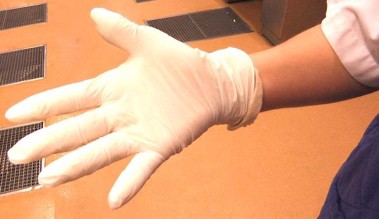 Förbered maträtterna var för sig på olika ytor/skärbrädor och med olika knivar/redskap.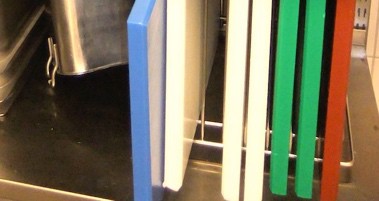 Se till att kall mat lagras ordentligt kallt (under +8C)	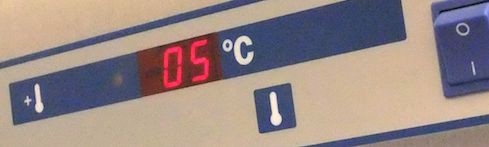 Se till att mat som varmhålls är ordentligt varm (över +60C).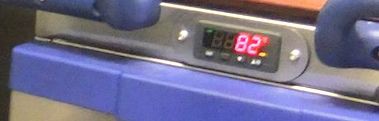 Följ recepten noga för att kunna informera allergiska matgäster om innehållet i maten.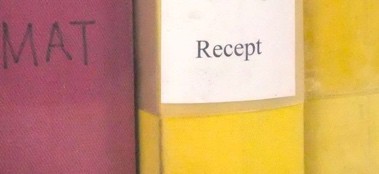 Håll rent på arbetsytor. Torka med papper inte med disktrasa.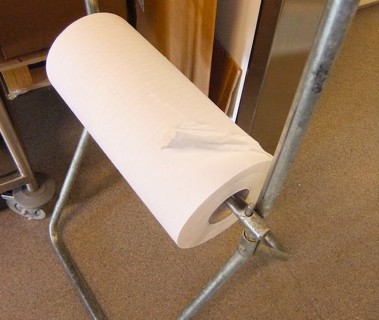 Jag har läst igenom och förstått dessa tio punkter om hygienrutiner i köket. Jag kommer att följa dem i arbetet i köket.Ort och datum:  	Namnteckning:  	Namnförtydligande:  	1 ex till arbetsgivaren 1 ex till arbetstagaren